TEXAS CTE LESSON PLANwww.txcte.org TEXAS CTE LESSON PLANwww.txcte.org Lesson Identification and TEKS AddressedLesson Identification and TEKS AddressedCareer ClusterLaw, Public Safety, Corrections, and SecurityCourse NamePrinciples of LPSCSLesson/Unit TitleMath and Science in LPSCSTEKS Student Expectations130.332.(c) Knowledge and Skills(2) The student achieves academic knowledge and skills required for career and postsecondary education opportunities associated with the career field. The student is expected to: (A) apply English language arts knowledge and skills required for career and postsecondary education opportunities;(B) apply mathematics knowledge and skills required for career and postsecondary education opportunities; and (C) apply science knowledge and skills for career and postsecondary education associated with the career field.Basic Direct Teach Lesson(Includes Special Education Modifications/Accommodations and one English Language Proficiency Standards (ELPS) Strategy)Basic Direct Teach Lesson(Includes Special Education Modifications/Accommodations and one English Language Proficiency Standards (ELPS) Strategy)Instructional ObjectivesRationaleMath and Science skills are used frequently in Law, Public Safety, Corrections, and Security (LPSCS) careers. It is important for students to make this connection early while they are learning math and science subjects.Duration of Lesson3 to 4 hoursWord Wall/Key Vocabulary(ELPS c1a,c,f; c2b; c3a,b,d; c4c; c5b) PDAS II(5)Materials/Specialized Equipment NeededComputers with Internet accessAnticipatory Set(May include pre-assessment for prior knowledge)Direct Instruction *DefinitionsMath – the science of numbers and their operations, interrelations, combinations, generalizations, and abstractions; and of space configurations and their structure, measurement, transformations, and generalizationsScience – knowledge or system of knowledge covering general truths or the operation of general laws especially as obtained and tested through scientific methodCollege – institution that many agencies in the criminal justice system require a person to go to that requires a person to graduate from high school and take tests that cover math and science skillsMath and Science in Law Enforcement Services A. General ideasMath and science can be an integral part of the criminal justice systemSuspects can be identified and guilt can be assigned based on how criminal justice professionals implement math and scienceMath and science are most often implemented in the process of investigating a crime, whether it is a crime that occurs in public or in a prison cellAll findings must hold up in court. This may require math and science experts to testifyTraffic Accident InvestigationsOfficers can determine how fast vehicles were travelling at the moment of impact by measuring the skid marks. They use the formula S=15.9√dfS = speedD = the distance of the skid marksF = the coefficient of frictionThe coefficient of friction is 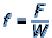 The amount of force acting upon the tiresThe influence of the weight of the vehicleThe type of surfaceThe weather conditionsOfficers must use more algebraic formulas to determine the coefficient of friction, such asThe Law of Conservation of MomentumSays that energy is neither created nor destroyedIf specialists know the weights and angles of the incoming vehicles they can determine the speeds at which the vehicles were movingInvestigators can also use formulas to determine the driver of a vehicle that has rolled over and thrown the occupants out. This is done byLooking at where the victims landedMeasuring and then deducing the anglesMath and Blurred Images(http://plus.maths.org/content/os/issue37/features/budd/index)Math can be used to unscramble digitally blurred images such as a bad photo of a suspect’s license plate or a blurred fingerprintThis formula is based on the various pixels in an image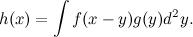 	 describes the various pixels in the image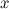 Each pixel has its own number (pixel value) which gives information on its color and brightnessThe function  gives the pixel value of each pixel  before blurring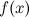  is the pixel value after blurring?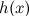 e) Running the formula above backwards will give us the unblurred image given by  from the blurred image 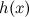 This formula only works if the blurring function  is known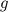 Measurement and Police WorkOfficers routinely must measure confiscated drugs to determine the quantity of the drug and the level of punishmentThis may include converting units of measurements since the unit of measurement on a scale may be different than the unit of measurement described in the lawAt a crime scene with a dead body, officers will take two measurements from two different corners of the room to show exactly where the body was located on a diagramOfficers measure the distance cars are from nearby intersections in accident investigationsBlood splatter at a crime scene may be measured to determine the location of a violent confrontationDifferent types of bullets found at a crime scene may be matched to different guns depending on their weight and unique markings (this is known as ballistics)Measurement and Traffic EnforcementTractor trailers and commercial vehicles are routinely weighed at various checkpoints and weigh stations to determine their legalityHeadlights and tail lights must be within a certain height range from the ground. Officers may be required to measure them if/when they are suspected of being in violationMath and Science in Traffic EnforcementA radar that police use to detect the speed of vehicles uses frequencies and concepts such as the Doppler EffectA Doppler shift is a scientific principle that an audio, radio, or light wave will increase or decrease in frequency upon movement of the sourceIn the case of police radar, the transmitted signal’s frequency will increase if the target is moving toward the radar transmitter and decrease if it is moving away from itMath and Speeding TicketsIn most jurisdictions, the amount a person must pay for a speeding ticket is based on how fast he or she was goingA court official (or sometimes the officer) must be able to calculate the amount of a violator’s fine based on his or her speedCourt costs and other fees may need to be considered in the final sumStatistics and Probability in Police WorkPolice use statistics and probability to analyze crime rates and the effectiveness of crime fighting programsPrograms are kept or cut based upon positive or negative statistical resultsA patrol officer will determine at the beginning of his or her shift where to patrol using crime reports from the previous shiftThe officer is predicting where crime is likely to occur based on the numbersProbability is also useful in criminal profilingInvestigators attempt to construct a profile of the type of person likely to have committed certain crimes or a class of crimeMath helps investigators determine the characteristics of likely suspects and perpetratorsPatterns and Comparisons in Police WorkOfficers can use fingerprints left at a crime scene to solve crimesThis is done by lifting the fingerprint and comparing it with other fingerprints that are already on fileOfficers are looking for similar patterns, ridges, loops, and distinguishing marks to make a positive identificationShoeprints and tire tracks are handled in the same mannerThese positive identifications are unique; uniqueness is recognized as a single solution in mathGlass can be compared by considering its type and how exposure to the elements may affect itMath and Science in Driving While Intoxicated (DWI) CasesThe legal drinking limit for an adult is a Blood Alcohol Content (BAC) of.08%The measurement of .08 means .08 grams of alcohol per 100 milliliters (ml) of bloodThe mouth absorbs alcohol, so the alcohol on the driver’s breath is related to the amount of alcohol in his or her bloodThe ratio of breath alcohol to blood alcohol is 2100 to 1This means that the alcohol content of 2100 ml of exhaled air is the same as the amount of alcohol in 1 ml of bloodAlcohol is then expressed as a percentage amount in the blood, where the legal limit is .08%A breathalyzer is used to determine the BAC of a driver suspected ofDWIMath and PoisonMath formulas can be used to determine the location that someone has poisoned a drinking supplyInvestigators must determineThe amount of time that the poison has been in the waterThe pipe structure including the volume that the pipes holdThe formulas will take into consideration pipe decay and chemical reactionsInvestigators can then pinpoint the exact location of contamination or, if the water supply is large, give a range of possible locationsAfter the location is known, investigators can view video that is taken of the areas or interview possible witnesses to discover the identity of and try to apprehend the suspectForensic Science – has become a major field in criminal justice; it uses many forms of science and math; the following are just a few examples:Deoxyribonucleic acid (DNA)DNA is an important factor in solving many casesEvery person (except identical twins) has his or her own DNA that can be matched with evidence that is left at a crime sceneDNA is found in hair and many bodily fluids that may be found at crime scenesBiology is the main science used to decipher DNA evidenceDrugs and ToxicologyInvestigators and scientists may have to determine what legal or illegal drugs were in a person’s body at the time of deathThis is determined by running tests on the body and the bloodForensic AnthropologyThe study of physical anthropology as it applies to human skeletal remains in a legal settingIt is used to determine the identity of unidentified bonesForensic EntomologyThe study of insects as they pertain to legal issuesIt is often used to determine the time of deathThis is done by observing the types of insects that are on the body while it decomposesDifferent types of insects are attracted to different stages of the decomposition processA scientist must be able to properly identify the insects found on a body to determine the stage of decomposition and to deduce the time of deathSoilDifferent locations and environments have different types of soilA body found with a different type of soil on it than is native to that location can help an investigator determine where the murder locationthis skill requires knowledge of geologyIII. Math and Science in Security and Protective ServicesInternet SecurityThe Internet draws heavily on a wide variety of mathematical tools ranging from data and error compression techniques and methods for routing messages to security issuesExamplesSafety of Internet financial transactionsProtecting emails from third party monitoringProtection from malware such as worms and virusesDecrypting messages over the Internet (such as emails or financial interactions) relies heavily on:1. Prime numbers that are used to keep personal information secure when buying something over the Internet with a credit card. They are like the building blocks of deciphering plain textFactoring that is used to break down large numbers into the prime numbers that are used to translate the encryption. The larger the number, the more effort it requires to factor it. Without using the computer speed to do the factoring, breaking the codes could take millions of yearsAlgorithms and theoremsThe RSA algorithm is a formula used to assign meaning to the prime numbers which become the key to deciphering the original message. It is a public key that anyone has access toHowever, which prime numbers are being used must be known to use the keyThe RSA algorithm was developed in 1978 and uses Fermat’s Little Theorem, developed by Pierre de Fermat in the 17th century, which is the foundation of modern number theoryFermat’s Little Theorem is xn + yn = znOther theorems, like Euler’s Theorem and Chinese Remainder Theorem, can also be used in place of Fermat’s Little TheoremThe theorems consist of mathematical proofsProofs are proven to be true and can be used to prove other things and conceptsSo once the factoring of the prime numbers has been accomplished, the numbers can be plugged in the theorem to generate the key which will be an accurate way to decrypt the messageIV. Math and Science in Legal ServicesMath and Science are used in trials whenExpert witnesses are called to testifyThe attorneys and witnesses must explain math and science concepts to the jury or judge so they can make an informed judgmentMany of the concepts in this lesson are things that would be explained in court by the witnessesMath and Science in Correction ServicesMany of the concepts discussed already may also be applied to math and science in the corrections. They come into play when crimes are investigated in the correctional facilities like they are in the publicIn addition to this, math and science are used when doing inmate counts or when probation officers are examining drug tests their subjects have hadVI. Math and Science in Emergency and Fire Management ServicesScience in FirefightingFirefighters must understand the chemistry of a fire to stop itIt takes three elements for a fire to workOxygenHeatFuelAt least one of these elements must be taken away to stop the fire.Firefighters must understand the nature of the fire they are fighting to know which one of the elements they can safely take away. This can occur through extinguishing agents or methods such asWater – acts like a sponge by absorbing heat from the fireFirefighting FoamThe foam contains carbon dioxide which pushes the oxygen away from the fireExample: a gasoline fire cannot be extinguished with water because it does not mix with oil-based fuels.Water would spread the gasoline, thus spreading the fire. In this situation, the oxygen needs to be removed from the fire by spraying it with firefighting foamStarving a Fire – cutting off the fuel source, such as propaneBreaking up the Fuel – breaking up the fuel into smaller, more manageable chunks, like a group of tiresCounterburning – a controlled burning technique used to destroy dry shrubs or vegetation before the fire reaches themMath in FirefightingWhen fighting a tall structure fire, the correct ladder angle is essential to reach the fire with the spray safely. This is done by using right triangles and trigonometric functionsThe firefighters determineHow high the ladder needs to be to disperse water effectively on the structureWhat angle to extend the ladder using the sine, cosine, and tangent functionsWhen fighting a fast spreading fires such as a grass fireExample: grass fires can spread up to 30 or 40 miles per hour. Firefighters use this information to calculate the amount of distance in front of the fire they need to implement techniques such as counterburningVII. Math and Science in Postsecondary EducationMost criminal justice agencies’ job requirements include a minimum of some college experienceTo get into college, students mustAchieve or surpass a minimum score on their SAT and/or ACT tests, which includes the math and science componentsGraduate high school (or the equivalent), which requires the completion of math and science coursesAlmost all college degrees require that a student take a certain number of math and science courses in order to graduate, regardless of the degree  D. In addition, most law enforcement agencies require applicants to take a test that covers general knowledge including English, Math, and ScienceIndividualized Education Plan (IEP) for all special education students must be followed. Examples of accommodations may include, but are not limited to:NONEGuided Practice *Individualized Education Plan (IEP) for all special education students must be followed. Examples of accommodations may include, but are not limited to:NONEIndependent Practice/Laboratory Experience/Differentiated Activities *Completion of the Math and Science in LPSCS Quiz. The quiz may be open-note and used as a study guide for the Math and Science in LPSCS Exam. Use the Math and Science in LPSCS Quiz Key for assessment.Have students select an LPSCS career. Have students research and present how math and/or science is used in the career and the hiring requirements for the occupation. Use the Presentation Rubric for assessment.Have students research college entrance requirements and give a brief summary of the types of math and science that the SAT and ACT exams assess. Use the Summary Rubric for assessment.Have students create a job opening for an LPSCS career that relies heavily on math or science. Then have them create mock résumés to apply for another student’s job posting. The résumés must show how the mock applicant’s math or science education, or experience aligns with the job requirements. The students may assess each other using the Résumé Rubric.Individualized Education Plan (IEP) for all special education students must be followed. Examples of accommodations may include, but are not limited to:NONELesson ClosureSummative/End of Lesson Assessment *Math and Science in LPSCS Exam and KeyMath and Science in LPSCS Quiz and KeyDiscussion RubricPresentation RubricRésumé RubricSummary RubricIndividualized Education Plan (IEP) for all special education students must be followed. Examples of accommodations may include, but are not limited to:NONEReferences/Resources/Teacher Preparation0131961411, Forensic Science an Introduction, Richard Saferstein, Prentice Hall, 2008Webster’s Dictionaryhttp://mathcentral.uregina.ca/beyond/articles/RCMP/traffic.htmlhttp://plus.maths.org/content/os/issue37/features/budd/indexhttp://www.ams.org/samplings/feature-column/fcarc-internethttp://en.wikipedia.org/wiki/Radar_gunhttp://www-gap.dcs.st-and.ac.uk/~history/HistTopics/Fermat's_last_theorem.htmlhttp://en.wikipedia.org/wiki/RSA_(algorithm)Do an Internet search for the following:How are Math & Criminal Justice related by Shane HallRSA SecurityHow does a laser speed gun work to measure a car’s speedForensic Anthropology Definition by K Kris HirstDiscovery educationHow Breathalyzers work by Craig Freudenrich Ph.D.Additional Required ComponentsAdditional Required ComponentsEnglish Language Proficiency Standards (ELPS) StrategiesCollege and Career Readiness ConnectionMathematics StandardsVIII. Problem Solving and ReasoningA. Mathematical problem solvingAnalyze given information.Formulate a plan or strategy.Determine a solution.Justify the solution.B. Logical reasoningUse various types of reasoning.Recommended StrategiesRecommended StrategiesReading StrategiesQuotesMultimedia/Visual StrategyPresentation Slides + One Additional Technology ConnectionGraphic Organizers/HandoutWriting StrategiesJournal Entries + 1 Additional Writing StrategyCommunication90 Second Speech TopicsOther Essential Lesson ComponentsOther Essential Lesson ComponentsEnrichment Activity(e.g., homework assignment)For enrichment, students will read an article about the breathalyzer test and summarize how science is used to make it work. To find an article do an Internet search for the following: How Breathalyzers work by Craig Freudenrich Ph.D. Use the Summary Rubric for assessment.Family/Community ConnectionCTSO connection(s)SkillsUSAService Learning ProjectsLesson Notes